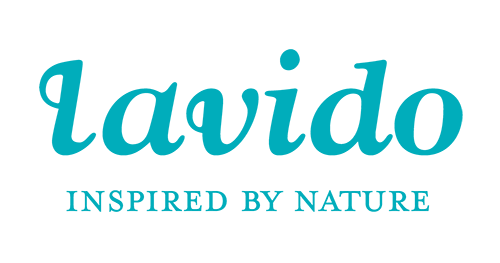 Warszawa, 12.11.2020r.INFORMACJA PRASOWA KOSMETYKI LAVIDO Z TYTUŁEM DOSKONAŁOŚĆ ROKU 2020 MAGAZYNU TWÓJ STYLNaturalne kosmetyki Lavido, o udowodnionej klinicznie skuteczności działania, zostały uhonorowane prestiżową nagrodą Doskonałość Roku, przyznawaną przez magazyn Twój STYL, w kategorii „Kosmetyki Naturalne i Organiczne – Pięlęgnacja twarzy”. Jury konkursu doceniło aż 4 kosmetyki Lavido przeznaczone do pielęgnacji twarzy: Alert Eye Cream, Age Away Hydrating Cream, Renewal Neck Cream oraz 2-in-1 Purifying Facial Mask and Exfoliator.Doskonałość Roku magazynu Twój STYL to najbardziej prestiżowy konkurs kosmetyczny w Polsce, w którym jury testuje i wybiera najlepsze kosmetyki, debiutujące na rynku w minionym roku. Nagrodzone produkty muszą się wyróżniać nie tylko innowacyjnością, ale także skutecznością działania. W tegorocznej, 26. edycji konkursu, jury doceniło aż 4 kosmetyki Lavido do pielęgnacji twarzy o działaniu anti-agingowym i nagrodziło je za przyjemność stosowania oraz skuteczność.Kosmetyki Lavido z tytułem Doskonałość Roku 2020 to:2-in-1 Purifying Facial Mask and Exfoliator2-w-1 oczyszczająca maska do twarzy i eksfoliator z olejkiem z pestek granatu, cytryny i makadamii. Alert Eye CreamKrem do pielęgnacji skóry wokół oczu z olejkiem z granatu, owoców dzikiej róży i wodą z kwiatów gorzkiej pomarańczy Age Away Hydrating CreamOdmładzający krem nawilżający z olejkiem z wiesiołka, wyciągiem z rokitnika zwyczajnego i olejkiem z nasion dyni (do cery normalnej i suchej)Renewal Neck CreamOdmładzający krem na szyję i dekolt z olejkiem z granatu, owoców dzikiej róży i grejpfruta„Tytuł Doskonałość Roku 2020, który został przyznany aż 4 kosmetykom Lavido, to to dla nas ogromny zaszczyt i wyróżnienie - tym bardziej, że Lavido jest dostępne na polskim rynku dopiero od niecałego roku. Mam nadzieję, że dzięki tej nagrodzie jeszcze więcej Polek pozna zalety naturalnej i jednocześnie niezwykle skutecznej pielęgnacji kosmetykami Lavido” – powiedziała Agnieszka Śliwa, reprezentująca wyłącznego dystrybutora Lavido w Polsce.Filozofia firmy opiera się na przekonaniu, że naturalne składniki mogą zapewnić skórze wszystko, czego potrzebuje. Dlatego też wszystkie produkty Lavido powstają wyłącznie z surowców roślinnych o najwyższej jakości, pochodzących z etycznych i zrównoważonych źródeł na całym świecie i są tworzone przy użyciu najbardziej zaawansowanych technologii. Naturalne składniki zawarte w kosmetykach Lavido są pełne witaminami, minerałami i przeciwutleniaczami, które chronią skórę i utrzymują ją nawilżoną oraz odżywioną. Lavido dba o to, żeby wszystkie produkty do pielęgnacji skóry były nie tylko bezpieczne, ale przede wszystkim skuteczne. Badania kliniczne produktów Lavido o działaniu przeciwstarzeniowym i nawiljżającym, przeprowadzone przez niezależne laboratorium badawcze w Niemczech, potwierdziły ich efektywność i działanie anti-agingowe. O LAVIDOLavido to izraelska firma, specjalizująca się w tworzeniu naturalnych i organicznych kosmetyków do pielęgnacji twarzy i ciała o działaniu terapeutycznym, których skuteczność działania została potwierdzona w badaniach klinicznych, przeprowadzonych przez niezależną organizację badawczą w Niemczech. Lavido wywodzi się z jednego z najpiękniejszych regionów Izraela - urokliwej i pełnej bujnej, dziewiczej roślinności doliny Galilei, a jej założycielem i twórcą wszystkich receptur kosmetycznych jest Ido Magal – doświadczony specjalista w dziedzinie zielarstwa i fitoterapii. Firma, która istnieje od 2003 roku, zrodziła się z pasji oraz zamiłowania do zielarstwa oraz zapotrzebowania na naturalne kosmetyki, które działają skuteczniej niż konwencjonalne. Lavido, które rozpoczynało swoją działalność jako mały rodzinny biznes, z biegiem lat stało się firmą nr 1 w Izraelu, która specjalizuje się w tworzeniu organicznych, naturalnych produktów do pielęgnacji skóry. Obecnie na terenie Izraela kosmetyki Lavido można kupić aż w 650 sklepach, 4 flagowych sklepach Lavido i centrum edukacyjnym Lavido w Nahalal. W 2015 roku Lavido rozpoczęło sprzedaż swoich produktów w Stanach Zjednoczonych i szybko stało się jedną z ulubionych marek do naturalnej pielęgnacji twarzy i ciała na amerykańskim rynku.www.lavido.pl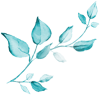 Więcej informacji:Agnieszka ŚliwaSgrfreeCommunications+48 733 504 401agnieszka.sliwa@sgrfree.plMarek OsadaSgrfreeCommunications+48 733 808 804marek.osada@sgrfree.pl